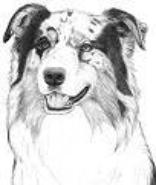 Stud Service Contract J BAR T RANCH. 972-816-1067/972-752-2526www.jbartsranch.comtracy@jbartsranch.comTHIS CONTRACT CERTIFIES THAT:Reg.Name of Bitch _____            ____________________
Reg#_______________________________________
OFA #____________  __________________________
Other:____________   __ ________________________
Sire:___      _______  ___________________________
Dam:_________ ______________________________Owner at time of mating:___  ________________               _
address:____________     ________________________
___________________________________________
Phone: _______        _____________________________

WAS BRED TO:Reg.Name of Stud____________________       ___ _____Reg.#_                              ___________     ______________Sire: ___________________     ___________________ Dam: ________________________________________OFA#_______________________________________Dates of Mating___               __          ____            _______________Conditions Stud Owner Agrees To:1.  Provide bitch owner with copy of the stud’s registration papers and pedigree of the stud dog.2.  Fill out litter registration form and promptly return to bitch owner.3.  Provide a return stud service if no pregnancy results from the mating with no stud fee charge within one year of the original mating.***In order to receive the return service, the bitch owner must notify the stud dog owner of failure to conceive in writing, not more than 70 days following the mating.4.  Have the stud in good condition and health with a negative Brucellosis test.  5.  The stud dog owner shall be held harmless of any all liability, except as stated herein this contract.Conditions Bitch Owner Agrees To:1.  Present Bitch in good health, up-to date on vaccinations & worming, and in season.  If bringing her to our ranch must be current on flea medicine & kennel cough vaccine! 2.  Take precautions to make sure the bitch is properly confined following the breeding to ensure no other dogs breed her accidentally, before her season is finished.3.  To pay the agreed stud service price, in house expenses for breeding (if applies) and all veterinary costs (if any or incurred).***We guarantee our stud service if your female doesn’t become pregnant we will provide a return mating to the same bitch or replacement bitch if she becomes unable to be bred with no additional stud fee charge for up to one year of the original mating.   Agreement of pricing between Stud and Bitch Owner is as Follows: Stud Fee:___________________________________________ Vet expenses:_______________________________________  In House/Boarding Expenses:____________________________ Shipping Expenses:___________________________________BREEDING & SERVICES:Stud Fee:  $500.00In House progesterone testing:  $25.00/Per TestCollection & Artificial Insemination:  $50.00/Per AIBoarding:  $5.00/Day:  $10.00Bath & Nails:  $15.00Bath & Dip or Flea Meds:  $20.00Shipped Semen (includes collection, shipping box, shipping cost, trip to ship & AI supplies:  $175.00-$225.00STUD SERVICE & BREEDING INFORMATION:We would like to know when your bitch comes in heat.  Keep track of when the first signs of the female’s heat cycle begins, (vulva swelling, starts bleeding/ spotting).  This will give us an idea when she will be ready to ovulate.  You may board your bitch with us and we will let our males breed her every other day until she is out of heat.  We also have the ability to do in house progesterone testing and take her to our vet for quantitative progesterone testing (if wanted) and artificial inseminations. These services have an additional cost and are only used if needed because the female will not breed naturally or by request of the owner of the bitch.   We also can ship cooled semen for an additional shipping cost.  The shipping price varies from $150-175 depending on where it is being shipped and whether it is a weekday or weekend.  We can start doing the in-house progesterone test between day 5-7 that will show a color change/progression as the bitch progesterone levels rise telling us when she has ovulated, and it is time to breed.  After ovulation occurs it takes the eggs 48-72 hours to be mature enough to become fertilized.  So, the optimum time to breed with artificial insemination is 2 days after ovulation.  The eggs stay fertile for about 48 hours.This agreement is made between these two parties, on said date:_____________________________		________________Stud Dog Owner						Date_____________________________		_________________Bitch Owner						Date